UNIVERSIDAD TECNOLÓGICA DE PANAMÁ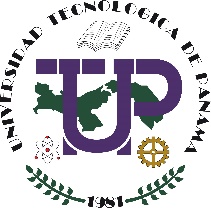 VICE-RECTORÍA DE INVESTIGACIÓN, POSTGRADO Y EXTENSIÓNDIRECCIÓN DE INVESTIGACIÓNINFORME EJECUTIVONombre: 							Cédula:Código de Investigador:Unidad Académica:Período académico: 1.-	Título del proyecto2.-	Actividades desarrolladas3.-	Dificultades encontradas4.-	Productos obtenidosFirma del Docente				Firma del Decano o Director de Centro